Управление образованияАдминистрации Неклиновского районаФинансовый Менеджмент 2016г.с. Покровское 2017г.РЕЗУЛЬТАТЫанализа качества финансового менеджмента образовательных учреждений (ОУ) № п/пНаименование направлений и показателей оценкиСредняя оценка по показателю (SP)Средняя оценка по показателю (SP)ОУ, получившие неудовлетворительную оценку по показателюОУ, получившие оценку по показателюОУ, к которым показатель не применим12334561. Качество бюджетного планированияР1Своевременность представления прогнозного плана финансово-хозяйственной деятельности, проекта бюджетной сметыСвоевременность представления прогнозного плана финансово-хозяйственной деятельности, проекта бюджетной сметы0,0 6900Р2Своевременность представления плана финансово-хозяйственной деятельности, бюджетной сметы на утверждение ГРБССвоевременность представления плана финансово-хозяйственной деятельности, бюджетной сметы на утверждение ГРБС4,7 2670Р3Удельный вес перемещений бюджетных ассигнований, утвержденных по ПФХД, бюджетной сметеУдельный вес перемещений бюджетных ассигнований, утвержденных по ПФХД, бюджетной смете2,8 2673Р4Соответствие предельного объема бюджетных ассигнований, предусмотренных на оплату муниципальных контрактов в текущем финансовом году, бюджетным ассигнованиям, предусмотренным в утвержденном ПФХД, бюджетной сметеСоответствие предельного объема бюджетных ассигнований, предусмотренных на оплату муниципальных контрактов в текущем финансовом году, бюджетным ассигнованиям, предусмотренным в утвержденном ПФХД, бюджетной смете0,3 65432. Качество и результативность исполнения плана финансово-хозяйственной деятельности (бюджетной сметы)Р5Доля неиспользованных на конец отчетного финансового года бюджетных ассигнованийДоля неиспользованных на конец отчетного финансового года бюджетных ассигнований3,4 2673Р6Доля кассовых расходов без учета расходов за счет субвенций и субсидий из бюджетов других уровней, произведенных в 4 квартале отчетного годаДоля кассовых расходов без учета расходов за счет субвенций и субсидий из бюджетов других уровней, произведенных в 4 квартале отчетного года2,7 5643Р7Уровень доходов от предпринимательской и иной приносящей доход деятельностиУровень доходов от предпринимательской и иной приносящей доход деятельности0,1 6813Р8Освоение бюджетных средств, полученных из федерального и областного бюджетаОсвоение бюджетных средств, полученных из федерального и областного бюджета0,0 0033. Оценка управления обязательствами в процессе исполнения местного бюджета3. Оценка управления обязательствами в процессе исполнения местного бюджетаР9Объем нереальной к взысканию дебиторской задолженностиОбъем нереальной к взысканию дебиторской задолженности4,5 4653Р10Динамика дебиторской задолженности в отчетном периоде по сравнению с началом финансового годаДинамика дебиторской задолженности в отчетном периоде по сравнению с началом финансового года1,6 42273Р11Доля просроченной кредиторской задолженностиДоля просроченной кредиторской задолженности4,6 26734. Качество оказания муниципальных услуг4. Качество оказания муниципальных услугР12Выполнение показателей качества, предусмотренных в муниципальном задании на оказание муниципальных услугВыполнение показателей качества, предусмотренных в муниципальном задании на оказание муниципальных услуг2,8 2413Р13Выполнение показателей объема, предусмотренных в муниципальном задании на оказание муниципальных услугВыполнение показателей объема, предусмотренных в муниципальном задании на оказание муниципальных услуг3,1 15543Р14Своевременность и качество предоставления отчетности о выполнении муниципального задания (далее - МЗ) на оказание муниципальных услугСвоевременность и качество предоставления отчетности о выполнении муниципального задания (далее - МЗ) на оказание муниципальных услуг0,0 69035. Качество бюджетного учета и отчетностиР15Соблюдение сроков предоставления бюджетной отчетностиСоблюдение сроков предоставления бюджетной отчетности0,0 6903Р16Качество составления бюджетной отчетностиКачество составления бюджетной отчетности0,0 69036. Результаты финансового контроляР17Уровень финансовых нарушений по итогам ревизий и тематических проверок в отчетном годуУровень финансовых нарушений по итогам ревизий и тематических проверок в отчетном году4,6 2673Р18Динамика уровня финансовых нарушенийДинамика уровня финансовых нарушений4,5 4653Р19Наличие локального акта в учреждении об организации внутреннего финансового контроляНаличие локального акта в учреждении об организации внутреннего финансового контроля0,3 64537. Открытость информации об учреждении7. Открытость информации об учрежденииР20Полнота размещения плановой и отчетной информации о финансово-хозяйственной деятельности на официальном сайте в сети «Интернет» «Г осударственные и муниципальные учреждения» bus.gov.ruПолнота размещения плановой и отчетной информации о финансово-хозяйственной деятельности на официальном сайте в сети «Интернет» «Г осударственные и муниципальные учреждения» bus.gov.ru4,3 7623РЕЗУЛЬТАТЫанализа качества финансового менеджмента в разрезе образовательных учрежденийРЕЗУЛЬТАТЫанализа качества финансового менеджмента в разрезе образовательных учрежденийРЕЗУЛЬТАТЫанализа качества финансового менеджмента в разрезе образовательных учрежденийРЕЗУЛЬТАТЫанализа качества финансового менеджмента в разрезе образовательных учрежденийРЕЗУЛЬТАТЫанализа качества финансового менеджмента в разрезе образовательных учрежденийРЕЗУЛЬТАТЫанализа качества финансового менеджмента в разрезе образовательных учрежденийРЕЗУЛЬТАТЫанализа качества финансового менеджмента в разрезе образовательных учрежденийРЕЗУЛЬТАТЫанализа качества финансового менеджмента в разрезе образовательных учрежденийИНН бюджетополучателяБюджетополучательИТОГО (КФМ)Максимальная оценка качестваПроцент качестваРейтинговая оценкаГрупповой рейтингАБВ21123416123014269МБУ "РАСЧЕТНЫЙ ЦЕНТР"639566,3 3,3 126123022710МБОУ ДО СЮТ НЕКЛИНОВСКОГО РАЙОНА609563,2 3,2 236123010514ПРИЮТИНСКИЙ ДЕТСКИЙ САД "РОМАШКА "579560,0 3,0 346123010200МБОУ СУХО - САРМАТСКАЯ СОШ579560,0 3,0 356123010169МБОУ В - ХАНЖОНОВСКАЯ СОШ569558,9 2,9 466123014597МБОУ ВАРЕНОВСКАЯ СОШ569558,9 2,9 476123010257МБОУ НЕКЛИНОВСКАЯ ВЕЧЕРНЯЯ ШКОЛА569558,9 2,9 486123012423МБУО "РИЦ"569558,9 2,9 496123010850МБУ ЦППМ И СП559557,9 2,9 4106123012896МБДОУ "РАДУГА" С. ТРОИЦКОЕ549556,8 2,8 5116123010144МБОУ НОВО-ЛАКЕДЕМОНОВСКАЯ СОШ549556,8 2,8 5126123010232МБОУ ОТРАДНЕНСКАЯ СОШ549556,8 2,8 5136123010296ПОКРОВСКАЯ СРЕДНЯЯ ШКОЛА № 3549556,8 2,8 5146123008988МБОУ "ПРИМОРСКАЯ СРЕДНЯЯ ОБЩЕОБРАЗОВАТЕЛЬНАЯ ШКОЛА"539555,8 2,8 5156123010190МБОУ ПРИЮТИНСКАЯ СОШ539555,8 2,8 5166123010634МБДОУ "СКАЗКА" С. ДОЛОКОВКА529554,7 2,7 6176123010289МБОУ ГАЕВСКАЯ ООШ529554,7 2,7 6186123010271МБОУ НЕКРАСОВСКАЯ ООШ529554,7 2,7 6196123014646МБОУ НОСОВСКАЯ СОШ529554,7 2,7 6206123010151МБОУ ТРОИЦКАЯ СОШ529554,7 2,7 6216123011719МБДОУ "СОЛНЫШКО" С.НОСОВО519553,7 2,7 6226123010183МБОУ ЕФРЕМОВСКАЯ СОШ519553,7 2,7 6236123009082МБОУ ПОКРОВСКАЯ СОШ "НОК"519553,7 2,7 6246123007247МБОУ ДО ЦВР519553,7 2,7 6256123010056МБОУ СИНЯВСКАЯ СОШ519553,7 2,7 6266123014653МБОУ КРАСНОДЕСАНТСКАЯ СОШ509552,6 2,6 6276123014639МБОУ НАТАЛЬЕВСКАЯ СОШ509552,6 2,6 6286123008145МБОУ САМБЕКСКАЯ СОШ509552,6 2,6 6296123010641МБДОУ "ЧЕБУРАШКА" С. СИНЯВСКОЕ499551,6 2,6 6306123010017Б-НЕКЛИНОВСКАЯ СШ499551,6 2,6 6316123010585МБДОУ "ЛАСТОЧКА" Х.НИКОЛАЕВО-КОЗЛОВСКИЙ489550,5 2,5 7326123015287МБДОУ "МАЛЬВИНА" С. САМБЕК489550,5 2,5 7336123014607МБОУ НОВОБЕССЕРГЕНОВСКАЯ СОШ489550,5 2,5 7346123010240ПСШ №2489550,5 2,5 7356123010176МБОУ ФЕДОРОВСКАЯ СОШ489550,5 2,5 7366123009212МБОУ ДО ДЮСШ489550,5 2,5 7376123010507МБДОУ "АЛЕНУШКА" С. ПОКРОВСКОЕ479549,5 2,5 7386123010521МБДОУ "КОЛОСОК" С. ПОКРОВСКОЕ479549,5 2,5 7396123012494МБДОУ "ЧУНГА-ЧАНГА" С.ИВАНОВКА479549,5 2,5 7406123010095МБОУ НОВОПРИМОРСКАЯ ООШ479549,5 2,5 7416123011726МБДОУ "СКАЗКА" Х.ТАВРИЧЕСКИЙ469548,4 2,4 8426123015350МБДОУ ДЕТСКИЙ САД "СОЛНЫШКО" С. НОВОБЕССЕРГЕНЕВКА469548,4 2,4 8436123014660МБОУ БЕГЛИЦКАЯ СОШ469548,4 2,4 8446123010497МБДОУ "АЛЁНУШКА" С.ФЁДОРОВКА459547,4 2,4 8456123023633МБДОУ "УЛЫБКА" С.НИКОЛАЕВКА459547,4 2,4 8466123014685МБОУ МАРЬЕВСКАЯ СОШ459547,4 2,4 8476123010225НИКОЛАЕВСКАЯ СРЕДНЯЯ ШКОЛА459547,4 2,4 8486123014621МБОУ НИКОЛЬСКАЯ ООШ459547,4 2,4 8496123010137МБОУ СОВЕТИНСКАЯ СОШ459547,4 2,4 8506123010560МБДОУ "СОЛНЫШКО" С. ПРИМОРКА449546,3 2,3 9516123014614МБОУ ЛАКЕДЕМОНОВСКАЯ СОШ449546,3 2,3 9526123016026МБДОУ "ЗОЛОТОЙ ПЕТУШОК" ПОС. ПРИАЗОВСКИЙ439545,3 2,3 9536123012046МБДОУ "СВЕТЛЯЧОК" ПОС.  НОВОПРИМОРСКИЙ439545,3 2,3 9546123023175МБДОУ ЛАКЕДЕМОНОВСКИЙ ДЕТСКИЙ САД "ИВУШКА"439545,3 2,3 9556123010602МБДОУ "СВЕТЛЯЧОК" С. А-КОСА429544,2 2,2 10566123010546МБДОУ "ТЕРЕМОК" С. ПОКРОВСКОЕ429544,2 2,2 10576123012039МБДОУ "СКАЗКА" С.АНДРЕЕВО-МЕЛЕНТЬЕВО419543,2 2,2 10586123010539МБДОУ "СОЛНЫШКО" С. В-ВОЗНЕСЕНКА419543,2 2,2 10596123012134МБДОУ "ТЕРЕМОК" Х. РУССКИЙ КОЛОДЕЦ419543,2 2,2 10606123014011МБОУ В-ВОЗНЕСЕНСКАЯ СОШ419543,2 2,2 10616123011941МБДОУ "ТЕРЕМОК" С.ЕФРЕМОВКА399541,1 2,1 11626123010610МБДОУ "МАЛЬВИНКА" С. НАТАЛЬЕВКА389540,0 2,0 12636123023168МБДОУ ПЕТРУШИНСКИЙ ДЕТСКИЙ САД "ЗОЛОТАЯ РЫБКА"389540,0 2,0 12646123010592МБДОУ "ДЮЙМОВОЧКА" С.Б-НЕКЛИНОВКА379538,9 1,9 13656123010578МБДОУ "ВАСИЛЁК" С. ПОКРОВСКОЕ369537,9 1,9 13666123010627МБДОУ "ИВУШКА" С. В-ХАНЖОНОВКА359536,8 1,8 14676123013280МБДОУ "КРАСНАЯ ШАПОЧКА" С. ВАРЕНОВКА329533,7 1,7 15686123023658МБДОУ "ЖЕМЧУЖИНА" С. ВАРЕНОВКА0696123023626МБДОУ "ЗОЛОТОЙ КЛЮЧИК" С. ПОКРОВСКОЕ0706123023898МБДОУ "ЛУКОМОРЬЕ" П.ДМИТРИАДОВКА0716123010553МБДОУ "МАЛЬВИНА" СЛ.СОВЕТКАИнформация не предоставлена726123014678МБОУ МОРСКО-ЧУЛЕКСКАЯ ООШИнформация не предоставлена73Оценка среднего уровня качества финансового менеджментаОценка среднего уровня качества финансового менеджмента2,5 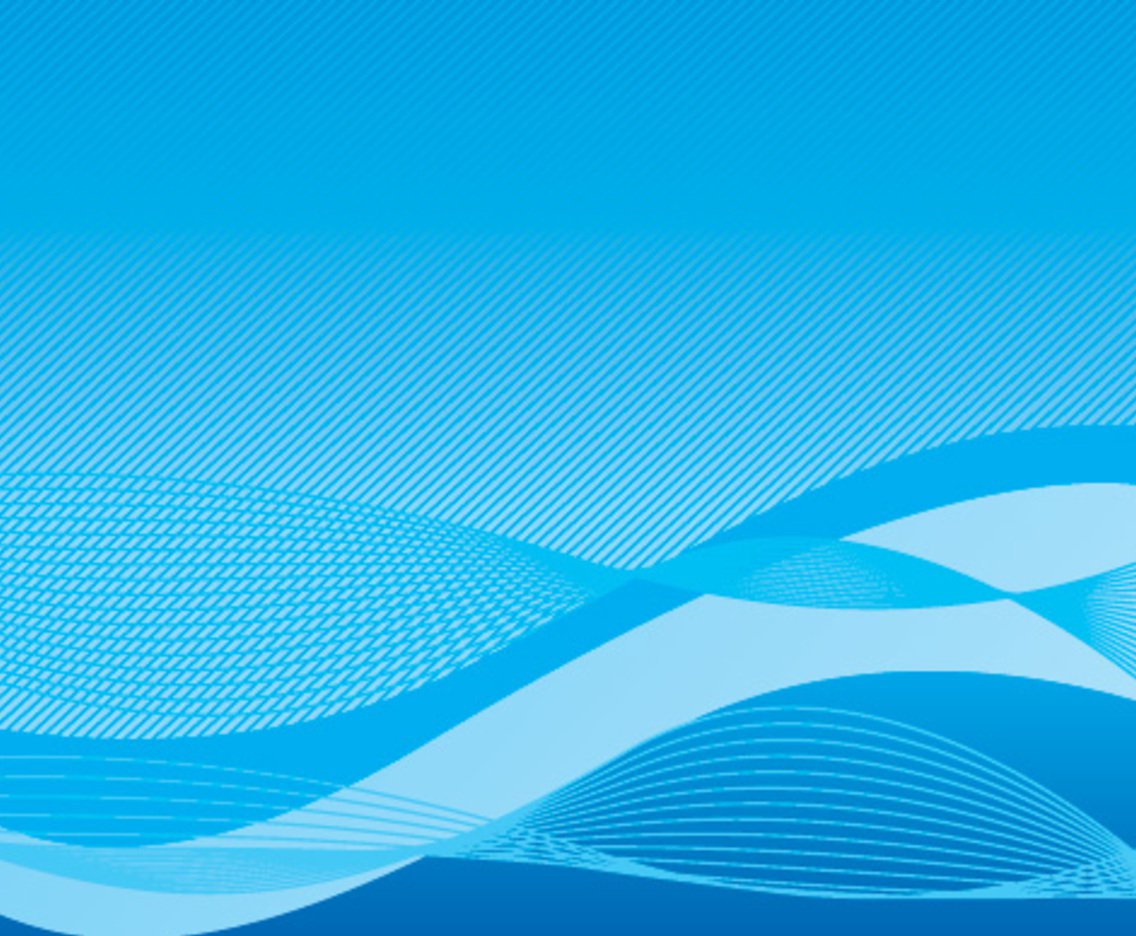 